С 01.01.2022 применяется новая форма 6-НДФЛ.2.36.2. Форма расчета сумм налога на доходы физических лиц, исчисленных и удержанных налоговым агентом (6-НДФЛ) - печатная форма и выгрузка на МНЗаполняем бланк 2.36.2 как обычно. Выполнение заканчивается ошибкой:Ошибка выполнения (локальный файл: Зарплата\Отчетность\СправкаДоходы\Длг6НДФЛ.ibx):> [1001] Невозможно установить значение, несовместимые типы 'строка' и 'целое'.> [7046] Ошибка при вызове {тип объекта:151.метод:56}.> [7053] 'ДИАЛОГ.ПОКАЗАТЬ_МОДАЛЬНЫЙ': ошибка выполнения метода.В проекте Длг6НДФЛ.ibp при компиляции:Компиляция: Длг6НДФЛ.ibp - конфигурация: Отладка...C:\IB\Ib10Applications\Projects\Зарплата\Отчетность\СправкаДоходы\Ibl\Выгрузка6НДФЛ.ibl(247, 39): ошибка 3057: 'ц_060': не является полем или методом объектного типа 'ТРасчет6НДФЛ'.C:\IB\Ib10Applications\Projects\Зарплата\Отчетность\СправкаДоходы\Длг6НДФЛ.ibp: Компиляция завершена: 1 ошибок, 0 предупреждений.Анализ кода показал, что там много полей не входящих в объектный тип «ТРасчет6НДФЛ».Когда планируется исправить и обновить под новые требования законодательства 6-НДФЛ?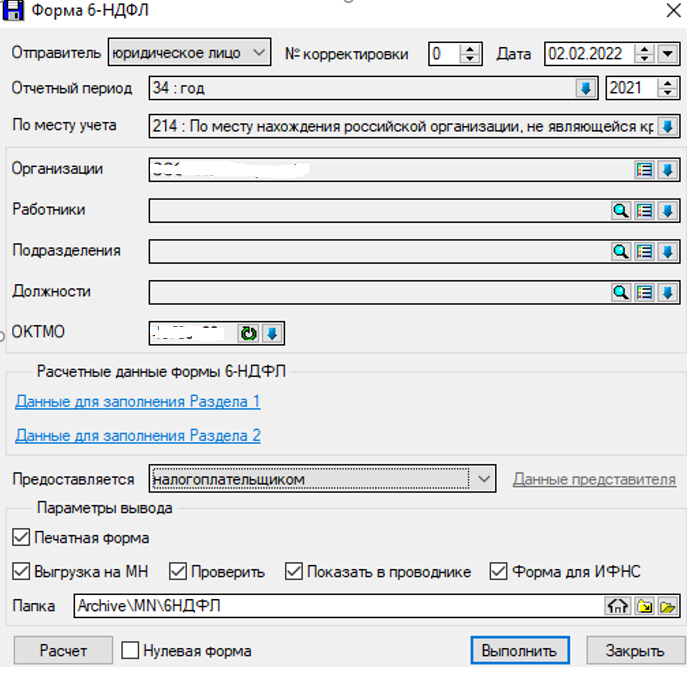 